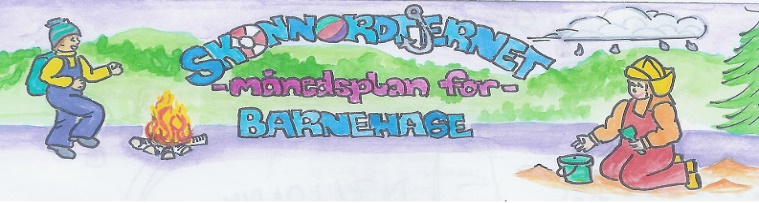 Fagområder: INFO FRA HakkespettAugust 2023Dette skal vi gjøre i august:Da er en lang og forhåpentligvis god sommerferie slutt, og vi gleder oss til å se alle sammen igjen. Endelig har vi blitt størst i barnehagen og skal «flytte» ut i grillhytta i Hakkebakkeskogen. Vi voksne gleder oss veldig og håper dere deler entusiasmen. Oppstarten blir litt forsiktig, vi skal gjøre oss kjent med nye rutiner og gjøremål. Vi tar det derfor litt rolig med opplegg nå i august. Vi skal være i og i nærheten av grillhytta, gå på bærtur og gjøre oss kjent Det setter litt større krav til dere foreldre nå som vi skal ut nesten hver eneste dag. Det viktigste er klær, sekk og drikkeflaske. Sekken MÅ pakkes av dere hver dag. Det innebærer et sett med skift, helst pakket inn i en pose oppi sekken, en oppfylt drikkeflaske som er klar på plassen til barna hver dag. Det tar dere et minutt å pakke hver deres sekk, mens det tar oss lang tid å finne fram alt som trengs til alle. I sommer fikk alle et hefte med mye informasjon om Hakkebakkeskogen og det å være hakkespett. I dette heftet er også oversikt over dagsrytmen vår.Denne måneden skal vi ha ekstra fokus på å si hei og hadetViktige datoer i august:30. august: Planleggingsdag – barnehagen er stengtFormings-aktiviteter:Formings-aktiviteter:Språksprell:Bursdager i august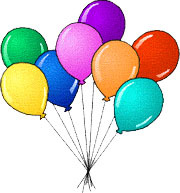 Linus fyller 5 år 17. august – vi ferier fredag 19/8Bursdager i augustLinus fyller 5 år 17. august – vi ferier fredag 19/8Viktige datoer i august:30. august: Planleggingsdag – barnehagen er stengtHjertesamling: Månedens sang:Augustsangen Månedens fortelling:Puttes tur i blåbærskogenMånedens rim/regle:Realfagsforsøk:Kommunikasjon, språk og tekst:Barnehagen skal bidra til at barn bruker språk til å skape relasjoner, delta i lek og som redskap til å løse konflikterKropp, bevegelse, mat og helse:Barna skal inkluderes i aktiviteter der de kan få være i bevegelse, lek og sosial samhandling og oppleve motivasjon og mestring ut fra egne forutsetninger.Kunst, kultur og kreativitet:Barnehagen skal legge til rette for samhørighet og kreativitet ved å bidra til at barna får være sammen om å oppleve og skape kunstneriske og kulturelle uttrykkNatur, miljø og teknologi:Barnehagen skal bidra til at barna får kunnskap om dyr, dyreliv og planterAntall, rom og form:Personalet skal stimulere og støtte barnas evne og utholdenhet i problemløsningEtikk, religion og filosofi:Barnehagen skal la barna får kjennskap til, forstår og reflekterer over grunnleggende normer og verdier. Nærmiljø og samfunn:Gjennom lek og varierte aktiviteter skal barna få erfaring med å lytte, forhandle og diskutere og få begynnende kjennskap til menneske-rettighetene.Rammeplan om:Barns medvirkning:Barna skal jevnlig få mulighet til aktiv deltakelse i planleggingen og vurderingen av barnehagens virksomhet. Alle barn skal få erfare å få innflytelse på det som skjer i barnehagen. Vi skal ta utgangspunkt i barnas erfaringer, interesser, synspunkter og initiativ i barnehagens daglige arbeid og ved valg og gjennomføring av temaer og prosjekter.Sosial kompetanse:Sosial kompetanse er en forutsetning for å fungere godt sammen med andre og omfatter ferdigheter, kunnskaper og holdninger som utvikles gjennom sosialt samspill. I barnehagen skal barna kunne erfare å være betydningsfulle for fellesskapet og å være i positivt samspill med barn og voksne.Livsmestring og helse:Barnehagen skal være et trygt og utfordrende sted der barna kan prøve ut ulike sider ved samspill, fellesskap og vennskap. Barnehagen skal være en arena for daglig fysisk aktivitet og fremme barnas bevegelsesglede og motoriske utvikling.Info:Månedsplanen legges ut på web – siden vår, ønsker du planen på papir ta kontakt med avdelingen Det er viktig for oss at Hakkespetter har tilhørighet til barnehagen selv om vi skal ha base i skogen. Vi går fra barnehagen ca kl. 07.30 hver dag, barna som leveres etter det må komme ned i grillhytta. Vi åpner for at barna på sikt kan gå alene mellom trimsenteret og grillhytta, hvis barnet er komfortabel og dere foreldre gir tillatelse til det. Det kommer samtykkeskjema og instruks dere kan benytte hvis dette er aktuelt for dere og barnet deres. Vi er tilbake i barnehagen ca 16.15. Henting før det må altså også skje i grillhytta. Ved endringer sendes det sms 😊Bilder: Legges på barnehage-weben. Vi anbefaler å sjekke denne med jevne mellomrom for å følge med på barnehagehverdagen til barnet ditt.Klær: I tillegg til et sett med skift i sekken kan det være lurt å sende med en pose/bag med et sett som kan henge i grillhytta, der får barna hver sin plass/knagg. Uteklær må som vanlig være tilpasset været, tørre varme barn er glade barn. Spesielt viktig med gode sko/støvler.Det er VELDIG kaldt på gulvet i grillhytta, også på sommeren. Det er viktig at barna har tøfler/innesko/tjukke sokker å bruke når vi er inne. Det er fint om alle har et par som kan være der hele tiden, HUSK NAVN 😊Viktig med gode, varme og fornuftige klær. NB! MERK KLÆR OG SKO GODT OG TYDELIG MED RIKTIG NAVNHusk: Gi beskjed til barnehagen når barnet har fri eller er syk innen kl. 10.00. Telefonnummeret til Hakkespettene er 94 16 25 64Bilder fra måneden som har gått legges ut i album på weben